CARAVAN SITES AND CONTROL OF DEVELOPMENT ACT 1960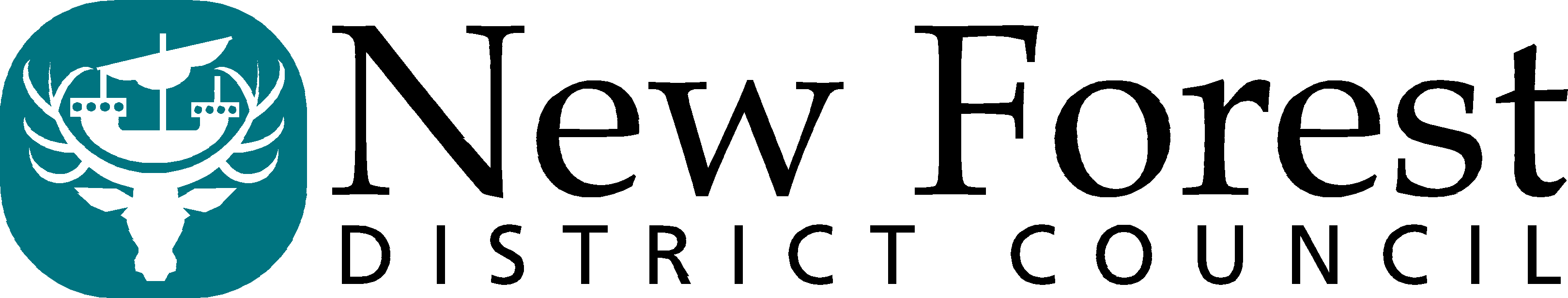 MOBILE HOMES (SITE LICENSING) (ENGLAND) REGULATIONS 2014APPLICATION FOR THE TRANSFER OF CARAVAN SITE LICENCE – RELEVANT PROTECTED SITEThis application form only relates to transferring a licence for residential sites. As the licensing authority, we must consent to the transfer before issuing to the new owners. It may be necessary to apply to include a new ‘fit and proper person’ on our register before the transfer application can be processed.This application should be completed by the person wishing to become the new licence holder, but consent will be required from the existing licence holder.Applicant DetailsSite DetailsTransfer DetailsConsent of existing licence holder to transferWhere it is not possible to obtain the above signature, a solicitor’s letter will be accepted. An alternative would be suitable proof of ownership or leasehold. Please ensure that the site licence(s) issued in respect of the above site is included with this application.Information to support the transferChecklist and DeclarationThere is a fee to transfer the licence for a permanent residential caravan site. See Caravan site licensing for details.  Cheques should be made payable to New Forest District Council. Alternatively, once you have applied, we will contact you to take payment by debit or credit card over the phone. I have completed this form fullyI have included a scale layout plan of the siteI have included a copy of the existing site licence and conditionsI have included a fire risk assessment for the siteWhen completed, please send this form and supporting documents to:Email – eandr@nfdc.gov.ukPost – Environmental Health, New Forest District Council, Appletree Court, Beaulieu Road, Lyndhurst, SO43 7PAOffice Use	Budget code EL600 R424		Fund code 1132Name of applicant (person to transfer the licence to)[individual / partnership / company]Address of applicant (if a company, provide the address of the registered office)Telephone numberMobile numberEmail addressCaravan site licence numberName of caravan siteSite address & postcodeSite phone number(s)Site email addressDate from which transfer is requiredI/we (name of existing licence holder(s))of (address of existing licence holder)being the existing licence holder of caravan site licence numberrelating to (name and address of caravan site to which the application relates)hereby give my consent for the transfer of the above caravan site licenceto (name of transferee)SignedNameDatePlease detail your interest or estate in the land forming the site, including, where relevant, the duration of the lease and any restrictions contained in the lease:Please detail your ability to comply with any conditions of the site licence and to provide for the site's long-term maintenancePlease detail the funding arrangements in place for managing the site and complying with the site licence conditions:Please explain the management structure that will apply to the site, including the competence of the proposed licence holder and any other person nominated to manage the site; and any other person nominated to manage the siteHave you held a site licence which has been revoked at any time in the last 3 years? If yes, provide detailsHave you been prosecuted under the Caravan Sites & Control of Development Act 1960 for:a) Operating a site without a licence?b) Breach of licence conditions?If ‘yes’ to a) or b) provide details of the name and address of the site, date or prosecution, amount of fine imposed and nature of the offence(s).A scale layout plan of the site must accompany the application, showing:Boundaries of the sitePosition of caravansRoads and footpathsAny other building (stores and other buildings etc)Foul and surface water drainageWater supply pointsRecreation spacesFire pointsParking spacesThe plan must distinguish between facilities already provided and facilities proposed.A scale layout plan of the site must accompany the application, showing:Boundaries of the sitePosition of caravansRoads and footpathsAny other building (stores and other buildings etc)Foul and surface water drainageWater supply pointsRecreation spacesFire pointsParking spacesThe plan must distinguish between facilities already provided and facilities proposed.A full fire risk assessment must accompany the application (if more than one caravan on the site).A full fire risk assessment must accompany the application (if more than one caravan on the site).Signed:Name (please print)Date: